New Team Member ChecklistEMPLOYEE INFORMATIONOFFERFIRST DAYPOLICIESADMINISTRATIVE PROCEDURESINTRODUCTIONS AND TOURSPOSITION INFORMATIONCOMPUTERS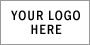 Name: Start date: Position: Manager:  Provide written offer letter. Provide Criminal Background Check Consent Form. Received (date):       Run Criminal Background Check. Results received:       Acceptable results?  YN Drug test ordered (Date:      ). Results received:       Acceptable results?  YN Provide Employee Handbook (Acknowledgement signed). Assign "buddy" employee(s) to answer general questions. Review key policies.Anti-harassmentVacation and sick leaveFMLA/leaves of absenceHolidaysTime and leave reportingOvertimePerformance reviewsDress code Personal conduct standardsProgressive disciplinary actionsSecurityConfidentialitySafetySubstance abuseEmergency proceduresVisitorsE-mail and Internet use Review general administrative procedures.Office/desk/work stationKeysMail (incoming and outgoing)Shipping (FedEx, UPS, etc.)Business cardsPurchase requests TelephonesBuilding access cardsConference roomsPicture ID badgesExpense reportsOffice supplies Give introductions to department staff and key personnel during tour. Give introductions to department staff and key personnel during tour. Give introductions to department staff and key personnel during tour. Give introductions to department staff and key personnel during tour. Tour of facility, including: RestroomsMail roomsCopy centersFax machinesBulletin boardParkingPrintersOffice suppliesKitchenCoffee/vending machinesCafeteriaEmergency exits and supplies Introductions to team. Review initial job assignments and training plans. Review job description and performance expectations and standards. Review job schedule and hours. Review payroll timing, time cards (if applicable), and policies and procedures. Hardware and software reviews, including: EmailIntranetMicrosoft OfficeData on shared drivesDatabasesInternet